Name___________________										         November  #3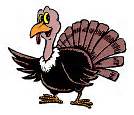                                      Language Arts Review *Parents…Please review these skills with your child for our Language Arts Review Quiz on Thursday. These are the skills we have covered so far this year and will be on the 3rd grade Georgia Milestone!   Thanks for your support at home!   Ms. MooreDay 1Circle the verb and underline the adverb that tells how.The Pilgrims carefully landed at Plymouth Rock.Circle the 2 adjectives.(describe the noun)The Mayflower was a small, cargo ship.Correct the 2 mistakes in the quotation.The sailor on the Mayflower yelled  Land Ho!”Circle the 3 nouns.(person, place, or thing)The Mayflower sailed for 66 days in the ocean. Circle the correct pronoun.The Pilgrims looked forward to a new life in Plymouth.(They, We) were excited to have their freedom of worship.Day 2Add the correct punctuation marks.Yea, we survived the long journey __Would you like to sail on the Mayflower __Write the plural noun.moose  ______________wife ________________woman ______________cherry_______________Edit the capitals.the mayflower arrived to america on november 9, 1620.Circle the correct verb tense.The Pilgrims (sleeped, slept) in one big room together.They (knowed, knew) their new life would be better.Circle the verb and underline the adverb that tells when.The Pilgrims had never sailed to America.Day 3Correct the 2 mistakes in the quotation.The Pilgrim exclaimed,  I am so thankful we survived the hard trip.Write the past tense of the irregular verb.say __________________go ___________________teach ________________catch_________________Circle the verb and underline the adverb that tell how.The Mayflower sailed slowly on the Atlantic Ocean.Circle the correct homophone.     *there – in that place    *their – belongs to them*they’re – they areThey would never forget about (there, their)long journey.Circle the correct verb tense.The Pilgrims (think, thought) the trip was very hard!The waves(throws, threw) water onto the ship.